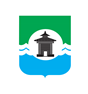 31.03.2021 года № 172РОССИЙСКАЯ ФЕДЕРАЦИЯИРКУТСКАЯ ОБЛАСТЬДУМА БРАТСКОГО РАЙОНАРЕШЕНИЕО внесении ходатайства о награждении Почетной грамотой Законодательного Собрания Иркутской областиРуководствуясь статьями 8, 32 Закона Иркутской области от 24.12.2010 года № 141-ОЗ «О наградах Иркутской области и почетных званиях Иркутской области», статьями 30, 46 Устава муниципального образования «Братский район», на основании ходатайства председателя Думы Братского района Светланы Викторовны Коротченко, Дума Братского районаРЕШИЛА:1. Внести в Законодательное Собрание Иркутской области ходатайство о награждении Почетной грамотой Законодательного Собрания Иркутской области Зарубиной Ольги Михайловны – заместителя мэра по экономике и финансам – начальника финансового управления администрации муниципального образования «Братский район» за существенный вклад и успехи в развитии местного самоуправления в Иркутской области.2. Настоящее решение подлежит официальному опубликованию в газете «Братский район» и размещению на официальном сайте администрации муниципального образования «Братский район» – www.bratsk.raion.ru.3. Контроль за выполнением настоящего решения возложить на постоянную депутатскую комиссию по регламенту, мандатам и депутатской этике Думы Братского района.Председатель Думы Братского района                                                                                  С. В. Коротченко 